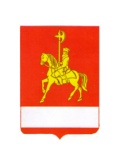      АДМИНИСТРАЦИЯ КАРАТУЗСКОГО РАЙОНАПОСТАНОВЛЕНИЕО внесении изменений в Постановление администрации Каратузского района от 29.06.2015 № 435-п «Об утверждении Порядка формирования, ведения и утверждения ведомственных перечней муниципальных услуг (работ), оказываемых (выполняемых) муниципальными бюджетными и автономными учреждениями»В соответствии с пунктами 3.1 статьи 69.2 Бюджетного кодекса Российской Федерации, постановлением Правительства Российской Федерации от 26.02.2014 № 151 «О формировании и ведении базовых (отраслевых) перечней государственных и муниципальных услуг и работ, формировании, ведении и утверждении ведомственных перечней государственных услуг и работ, оказываемых и выполняемых федеральными государственными учреждениями, и об общих требованиях к формированию, ведению и утверждению ведомственных перечней государственных (муниципальных) услуг и работ, оказываемых и выполняемых государственными учреждениями субъектов Российской Федерации (муниципальными учреждениями)» статьей 28 Устава Муниципального образования «Каратузский район», ПОСТАНОВЛЯЮ:1. Внести в постановление администрации Каратузского района от 29.06.2015 № 435-п «Об утверждении Порядка формирования, ведения и утверждения ведомственных перечней муниципальных услуг (работ), оказываемых (выполняемых) муниципальными бюджетными и автономными учреждениями» следующие изменения:в Порядке формирования, ведения и утверждения ведомственных перечней муниципальных услуг (работ), оказываемых (выполняемых) муниципальными бюджетными и автономными учреждениями:в пункте 4:в подпункте 3 слово «отдельных» исключить;подпункт 9 изложить в следующей редакции:«9) наименования показателей, характеризующих  качество (в соответствии с показателями, характеризующими качество, установленными в базовом (отраслевом) перечне, а при их отсутствии или в дополнении к ним – показателями, характеризующими качество, установленными органом, осуществляющим функции и полномочия учредителя) и (или) объем муниципальной услуги (работы), с указанием единицы измерения данных показателей;»;Подпункт 11 изложить в следующей редакции:«11) реквизиты нормативных правовых актов, являющихся основанием для включения муниципальной услуги (работы) в ведомственный перечень муниципальных услуг (работ) или внесения изменений в ведомственных перечней муниципальных услуг (работ), а также электронные копии таких актов.»;абзац второй пункта 8 изложить в следующей редакции:«Ведомственные перечни государственных услуг (работ) размещаются на официальном сайте по размещению информации о государственных и муниципальных учреждениях (www.bus.gov.ru) и на едином портале бюджетной системы Российской Федерации (www.budget.gov.ru) в информационно-телекоммуникационной сети Интернет в порядке, установленном Министерством Финансов Российской Федерации.».2. Постановление подлежит опубликованию на официальном сайте Каратузского района (http://karatuzraion.ru/).3. Постановление вступает в силу со дня его подписания.И.о. главы района                                                                                   Е.И. Тетюхин27.01.2017с. Каратузское   № 45-п